District Court - Schedule C - Forms in civil proceedings
S.I. No. 17 of 2014
No. 44.02 Notice of motion to vary or discharge an order
Schedule C
O.40C, r. 8, O.44, r. 10 District Court Area of
District No. Record number: In the matter of section ........ of the ........ [insert details of the relevant enactment relied on] *On the Application of ........ of........ Claimant †Between ........ Claimant ........ Respondent NOTICE OF MOTION TO *VARY *DISCHARGE AN ORDER WHEREAS on application made by the above-named applicant to the District Court sitting at........ on the ...... day of ........ 20...., the Court ordered (the “original order”): [set out particulars of the original order] TAKE NOTICE that the above-named *applicant *claimant *respondent will apply to the District Court sitting at........ on the ...... day of ........ 20.... at ........ a.m./p.m. (the “return date”) for: A. Orders sought *an order varying the original order so that it instead provides that [specify the variation sought] *an order discharging the original order B. The grounds for the application are as follows:............ [set out in summary the grounds of the application]. C. Particular legal provisions relied on in the application ............... [identify any particular legal provisions relied on in the application]. LIST OF ANY DOCUMENTS ON WHICH THE MOVING PARTY WILL RELY AND COPIES OF WHICH ARE ATTACHED Signed........ *(Solicitor for the) *claimant/*respondent/*moving party To: District Court Clerk at ........ †And:........ *(Solicitor for the) *respondent/*claimant of........ This notice of motion has been filed with the District Court Clerk at........ and issued on the ...... day of ........ 20....* Delete where inapplicable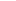 DocumentDateDescription1e.g. letter15 September 2013Letter from the claimant to the respondent2e.g. letter21 September 2013Letter from the respondent to the claimantEtc